OBEC ČELECHOVICE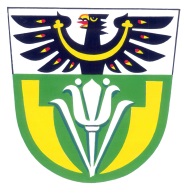 Čelechovice 38, 751 03  Brodek u Přerova, IČ: 00636185www.celechovice.cz, obec@celechovice, tel. 602514387P O Z V Á N K Ana 13. zasedání Zastupitelstva obce Čelechovice,které se bude konatve čtvrtek 17. října 2019 v 18:00 hodinv budově obecního úřadu s tímto programem jednání:ZahájeníJmenování zapisovatele, schválení ověřovatelů zápisuSchválení programu jednáníKontrola usnesení z 12. zasedání zastupitelstva obceSchválení Dodatku č.2 ke smlouvě o poskytnutí příspěvku na dopravní obslužnostPasport místních komunikacíSchválení trojstranné smlouvy o prodeji stavební parcelyKonzultace s panem JUDr. Ing Maxmiliánem Jaškou k záměru dražebyDiskuseKateřina Suchánkovástarostka     Vyvěšeno na úřední desku:						  8. 10. 2019     Sňato z úřední desky:						17. 10. 2019